Реквізити навчальної дисципліниПрограма навчальної дисципліниОпис навчальної дисципліни, її мета, предмет вивчання та результати навчанняНавчальна дисципліна "Конкурентоспроможність міжнародного бізнесу" закладає основу для розуміння закономірностей конкуренції, специфіки ринків збуту, принципам формування конкурентних переваг міжнародного бізнесу в умовах інтелектуальної економіки.Метою дисципліни є сформування у студентів знання закономірностей конкуренції на міжнародному ринку, змісту конкурентних стратегій та особливостей формування конкурентних переваг міжнародного бізнесу.Після вивчення дисципліни студент буде: знати складові маркетингового дослідження міжнародного ринкового середовища;вміти формулювати цілі міжнародного бізнесу на різних типах ринків у глобальному економічному просторі;володітиме методикою трендового аналізу міжнародного бізнесу;володітиме методикою факторного аналізу конкурентоспроможності підприємств на міжнародних ринках;володітиме методами та процедурами оцінювання рівня конкурентоспроможності підприємства та визначення резервів конкурентних переваг;володітиме методикою моделювання конкурентоспроможності підприємства;знатиме принципи розробки конкурентної стратегії міжнародного бізнесу;знатиме інструменти управління рівнем конкурентоспроможності міжнародних компаній.Результати навчання, контрольні заходи та терміни виконання оголошуються студентам на першому занятті.Пререквізити та постреквізити дисципліни (місце в структурно-логічній схемі навчання за відповідною освітньою програмою)Передумовою вивчення навчальної дисципліни є базові знання із дисциплін «Географія», «Статистика», «Основи економічної теорії» та «Основи менеджменту».Зміст навчальної дисципліни Розділ 1. Теоретичні основи конкуренції та конкурентоспроможності міжнародногобізнесуТема 1.1. Типи ринків у глобальному економічному просторіТема 1.2. Міжнародні бізнес трендиТема 1.3. Концепції конкурентоспроможності та конкурентних перевагТема 1.4. Методи оцінювання рівня конкурентоспроможності міжнародного бізнесуРозділ 2. Фінансово-управлінські аспекти ведення конкурентоспроможногоміжнародного бізнесуТема 2.1. Управлінська специфіка суб’єктів міжнародної конкурентоспроможностіТема 2.2.Міжнародна фінансова системаТема 2.3. Маркетинг у міжнародному бізнесіТема 2.4. Системи мотивації у міжнародних компаніяхТема 2.5. Кейси банкрутства та кейси успіху міжнародних компанійРозділ 3. Регулювання та розвиток конкурентоспроможності міжнародного бізнесуТема 3.1. Моделювання конкурентної позиції міжнародної компаніїТема 3.2. Розробка міжнародної конкурентної стратегіїТема 3.3. Управління конкурентоспроможністю міжнародного бізнесуНавчальні матеріали та ресурсиСтудент отримує перелік рекомендованої основної та додаткової літератури, а також посилання на інформаційні ресурси. Вагому частку літератури складають актуальні праці вітчизняних та зарубіжних науковців. З використанням засобів комунікації, згаданих раніше у цьому документі, викладач поширює серед студентів необхідні навчальні матеріали.Базова література:Про захист економічної конкуренції: Закон України. Документ за ред. від 07 травня 2022 №  2210-III. URL: https://zakon.rada.gov.ua/laws/show/2210-14#Text. Гавриш О. А., Кухарук А. Д., Іванова Т.В. Конкурентоспроможність промислових підприємств : монографія. Київ: НТУУ «КПІ», Вид-во «Політехніка», 2016. 160 с.Управління міжнародною конкурентоспроможністю. Підприємство-регіон. За ред Ю. Г. Козака, І. О. Уханової. К.: Центр навчальної літератури, 2019. 173 с.Конкурентоспроможність підприємства: навчальний посібник / І.А. Дмитрієв, І.М. Кирчата, О.М. Шершенюк  Х.: ФОП Бровін О.В., 2020. 340 сДопоміжна література:Ареф’єва О.В. Компетентнісно-функціональний підхід в інноваційному управлінні конкурентоспроможністю авіапідприємств в умовах економіки знань. Стійкий розвиток підприємств у міжнародному економічному просторі: Монографія. заа редакцією Ареф’євої О.В. К.: ФОП Маслаков, 2018. 364 с., С. 7-17.Schwab K. & Zahidi S. (2020). The Global Competitiveness Report: How Countries are Performingon the Road to Recovery. Special ed. Switzerland, WEF. 95 p. Bris A. et al. (2021). IMD world digital competitiveness ranking 2021. URL: https://www.imd.org/globalassets/wcc/docs/release-2021/digital_2021.pdfКоваленко М.Г., Мізюк С.Г. Міжнародна конкурентоспроможність підприємства: Сутність, основні складники та джерела формування конкурентних переваг. Приазовський економічний вісник. 2019. Вип. 2 (13). С.26-30.Данько Т. В. Концептуальні засади розвитку теорії міжнародного бізнесу в умовах підвищення глобальної технологічної динамічності. Проблеми економіки. 2022. № 4 (54). С.201-213.Інформаційні ресурси:http://ec.europa.eu/eurostathttp://www.ifc.orghttp://www.oecd.org/http://www.unido.org/http://www.wcoomd.org/http://www.worldbank.org/ http://www.wto.orghttps://iccwbo.org/https://www.weforum.org/https:// www.gorstat.kiev.ua.https:// www.ukrstat.gov.ua.Навчальний контентМетодика опанування навчальної дисципліни (освітнього компонента)Навчальним планом передбачено 36 год. лекційних занять, 36 год. практичних занять, 1 модульну контрольну роботу, 1 реферат, видом семестрового контролю є залік.Застосовуються стратегії активного і колективного навчання, які визначаються наступними методами і технологіями:1) методи проблемного навчання (проблемний виклад, частково-пошуковий(евристична бесіда) і дослідницький метод);2) особистісно-орієнтовані (розвиваючі) технології, засновані на активнихформах і методах навчання ( «мозковий штурм», «аналіз ситуацій» ділові, рольові таімітаційні ігри, дискусія, експрес-конференція, навчальні дебати, круглий стіл, кейс-технологія, проектна технологія і ін.);3) інформаційно-комунікаційні технології, що забезпечують проблемно-дослідницький характер процесу навчання та активізацію самостійної роботи студентів (електронні презентації для лекційних занять, використання аудіо-, відео-підтримки навчальних занять, зокрема, аналіз мережевого сервісу YouTube щодо наявності та якості навчальних відеоматеріалів спеціалістів з конкурентного аналізу міжнародного бізнесу). Результати навчання, контрольні заходи та терміни виконання оголошуються студентам на першому занятті.Самостійна робота студента/аспірантаСамостійна робота студента охоплює такі складники як підготування до поточних опитувань, практичних занять, зокрема підготування тематичних завдань у вказаний викладачем термін, підготування до модульної контрольної роботи, до екзамену.Політика та контрольПолітика навчальної дисципліни (освітнього компонента)Порушення термінів виконання завдань та заохочувальні балиВідвідування занять Відвідування лекцій, практичних занять, а також відсутність на них, не оцінюється. Однак,студентам рекомендується відвідувати заняття, оскільки на них викладається теоретичнийматеріал та розвиваються навички, необхідні для виконання семестрового індивідуального завдання. Система оцінювання орієнтована на отримання балів за активність студента, а також виконання завдань, які здатні розвинути практичні уміння та навички.Пропущені контрольні заходи оцінюванняЗавдання, яке подається на перевірку з порушенням терміну виконання, оцінюється з врахуванням штрафних балів.У разі пропуску з поважної причини заняття, на якому проходив контрольний захід, -    тестування можна написати в інший день за індивідуальним графіком;- тематичні завдання виконуються дистанційно, зберігаються на google диску та захищаються особисто на наступному відвіданому занятті.Процедура оскарження результатів контрольних заходів оцінюванняСтуденти мають можливість підняти будь-яке питання, яке стосується процедури контрольних заходів та очікувати, що воно буде розглянуто згідно із наперед визначеними процедурами.Студенти мають право оскаржити результати контрольних заходів, але обов’язково аргументовано, пояснивши з яким критерієм не погоджуються відповідно до оціночного листа та/або зауважень.Календарний рубіжний контрольПроміжна атестація студентів (далі – атестація) є календарним рубіжним контролем. Метою проведення атестації є підвищення якості навчання студентів та моніторинг виконання графіка освітнього процесу студентами.Академічна доброчесністьПолітика та принципи академічної доброчесності визначені у розділі 3 Кодексу честі Національного технічного університету України «Київський політехнічний інститут імені Ігоря Сікорського». Детальніше: https://kpi.ua/code.Норми етичної поведінкиНорми етичної поведінки студентів і працівників визначені у розділі 2 Кодексу честі Національного технічного університету України «Київський політехнічний інститут імені Ігоря Сікорського». Детальніше: https://kpi.ua/code.Навчання іноземною мовою Передбачено можливість проведення лекційних та практичних занять англійською мовою, що сприятиме оволодінню професійною термінологією мовою оригіналу. Кількість та графік проведення занять англійською мовою узгоджується викладачем  зі студентами на початку семестру.Позааудиторні заняттяПередбачається в межах вивчення навчальної дисципліни участь в конференціях, форумах, круглих столах тощо. Види контролю та рейтингова система оцінювання результатів навчання (РСО)Можливість отримання оцінки «автоматом»: так, у разі отримання рейтингу за семестр             RD ≥ 60 % від максимальної кількості балів, не включаючи оцінку за залік ((100-40)*0,6=36 балів і вище).Таблиця відповідності рейтингових балів оцінкам за університетською шкалою:Додаткова інформація з дисципліни (освітнього компонента)Приклад типових запитань, що виносяться на залік у разі відсутності оцінки «автоматом», представлено у додатку А.Робочу програму навчальної дисципліни (силабус):Складено:доцент кафедри міжнародної економіки, канд. екон. наук., доцент, Кухарук Анна ДмитрівнаУхвалено кафедрою міжнародної економіки (протокол №12  від 14.06.2023)Погоджено Методичною комісією факультету (протокол №11 від 30.06.2023)Додаток АТипові запитання, що виносяться на ЗАЛІКОхарактеризуйте об’єкт і суб’єкта конкуренції на світовому ринку Наведіть логічну схему понятійного апарату міжнародної конкуренції Опишіть структурну концепцію конкуренції за Д. КурноОхарактеризуйте основні чинники, які визначають місце підприємства на міжнародному ринкуОпишіть принципи діяльності менеджерів, які визначають успіх підприємства на міжнародному ринку Приведіть приклади стратегічних конкурентних переваг підприємства на міжнародному ринкуВизначте рівні та опишіть координати міжнародної конкуренціїПоясніть конкурентоспроможність товару на міжнародному ринку Приведіть матрицю протилежності цілей і засобів у процесі оцінювання конкурентоспроможності продукціїПриведіть етапи оцінювання конкурентоспроможності товару, що експортується Приведіть класифікацію факторів формування міжнародної конкурентоспроможності підприємстваОхарактеризуйте трансгранична діяльність без інвестування за кордоном як форму залучення підприємства до міжнародного бізнесу Приведіть класифікацію національних чинників формування конкурентоспроможності підприємстваПриведіть класифікацію внутрішніх чинників, що обумовлюють стан конкурентоспроможності підприємстваНадайте взаємозв'язок ключових характеристик підприємства з його конкурентоспроможністю і якістю менеджментуПриведіть критерії та показники конкурентоспроможності підприємства Охарактеризуйте рівні конкурентоспроможності залежно від географічної координати бізнесу суб'єкта ринку Надайте означення міжнародній технологічній конкурентоспроможностіОпишіть взаємозв'язки між інновацією, структурою ринку та міжнародною технологічною конкурентоспроможністю підприємстваПерерахуйте завдання та етапи процесу діагностики міжнародної конкурентоспроможності підприємства Перерахуйте процедури оцінювання рівня та інтенсивності конкуренції на зовнішніх ринкахНадайте характеристику ефективності експортного потенціалу підприємства відображаєНадайте визначення поняттю «ефективний експортний потенціал підприємства»Виділіть найбільш значущі специфічні принципи формування ефективного експортного потенціалу підприємства Опишіть основні засади стратегії міжнародної конкурентоспроможності підприємства  Опишіть типологію стратегій міжнародної конкурентоспроможності підприємства Приведіть перелік основних особливостей стратегії формування глобальних конкурентних переваг  Опишіть функціональну стратегію міжнародної конкурентоспроможності підприємстваПриведіть принципи формування стратегії міжнародної конкурентоспроможності підприємстваОпишіть концептуальну модель процесу управління розробкою і реалізацією стратегії міжнародної конкурентоспроможності підприємстваНадайте визначення терміну «управління міжнародною конкурентоспроможністю підприємства»Визначте об'єкт управління міжнародною конкурентоспроможністю підприємстваВизначте суб’єкти управління міжнародною конкурентоспроможністю підприємстваПриведіть концептуальну модель процесу управління міжнародною конкурентоспроможністю підприємстваОхарактеризуйте особливості державного регулювання міжнародної конкурентоспроможності підприємстваПриведіть функціональну структуру державного механізму регулювання міжнародної конкурентоспроможностіРозкрийте можливість деформуватися політичними мотивами світових галузей Розкрийте взаємовідносини закордонних філій з місцевими урядами на основних ринкахОпишіть стратегію, спрямовану на конкретний сегмент галузі, на основі глобального зосередження Приведіть тенденції, що впливають на конкуренцію у світовому господарствіПриведіть причини поступового виникнення нових великомасштабних ринківПриведіть чотири групи конкурентоспроможності підприємств регіонів Наведіть структуру взаємозв’язку пріоритетів, факторів і компонентів національної конкурентоспроможностіОпишіть технологічну конкурентоспроможність підприємства як нова форму конкуренції боротьби суб'єктів ринкуВизначте основні особливості технологічної конкуренції підприємств Приведіть еволюція теоретичних основ механізму міжнародної конкуренції під впливом технологічних перетвореньВизначте конкурентні переваги для технологічних лідерів і технологічних аутсайдерів Приведіть еволюція теоретичних основ механізму міжнародної конкуренції під впливом технологічних перетвореньОпишіть особливості державного регулювання міжнародної конкурентоспроможності українських підприємствОпишіть особливості конкуренції в умовах економічного глобалізму 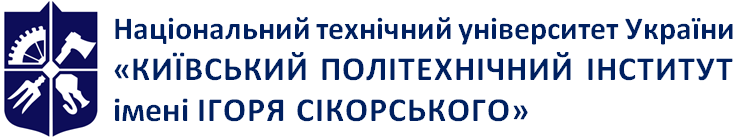 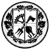 Кафедра міжнародної економікиконкурентоспроможністьміжнародного бізнесу Робоча програма навчальної дисципліни (Силабус)конкурентоспроможністьміжнародного бізнесу Робоча програма навчальної дисципліни (Силабус)конкурентоспроможністьміжнародного бізнесу Робоча програма навчальної дисципліни (Силабус)Рівень вищої освітиПерший (бакалаврcький) Галузь знань05 Соціальні та поведінкові наукиСпеціальність051 ЕкономікаОсвітня програмаМіжнародна економіка  Статус дисципліниВибіркова Форма навчанняОчна (денна)Рік підготовки, семестр3 курс, весняний семестр Обсяг дисципліни4 кредити/120 годин (лекції: 18 год, практичні: 36 год, СРС: 64 год)Семестровий контроль/контрольні заходиЗалік, модульна контрольна робота, РРРозклад занятьЗгідно розкладу: http://roz.kpi.ua https://schedule.kpi.ua Мова викладанняУкраїнськаІнформація про 
керівника курсу / викладачівЛекції проводить: к.е.н., доц., доцент кафедри МЕ, Черненко Наталя Олександрівна, chernenkonatasha0@gmail.com+380677651109Практичні заняття проводить к.е.н., доц., доцент кафедри МЕ, Черненко Наталя Олександрівна, chernenkonatasha0@gmail.comРозміщення курсуGoogle Classroom 
https://classroom.google.com/c/NTkxMzUyOTY5MDYz?cjc=eohlvh4 № з/пРезультати навчанняМетодинавчанняМетодинавчанняФорми оцінювання (контрольнізаходи)Термін виконання1Знання джерел конкурентних переваг міжнародного бізнесукейс-стаді,групова роботакейс-стаді,групова роботаТестування 1Тиждень 22Вміння визначати тенденції розвитку міжнародного бізнесуПрезентаціяПрезентаціяТематичне завдання 1Тиждень 33Вміння оцінювати рівень конкурентоспроможності міжнародної компанії різними методамиІндивідуальна робота (аналіз наукових статей); Командна роботаІндивідуальна робота (аналіз наукових статей); Командна роботаТематичне завдання 2Тиждень 44Вміння розробляти блок-схему управлінських процесів міжнародного бізнесуГрупова роботаГрупова роботаТематичне завдання 3Тиждень 65Вміння визначати бюджет маркетингу міжнародного бізнесуДілові ігри,ПрезентаціяДілові ігри,ПрезентаціяТематичне завдання 4Тиждень 76Знання переліку вимог до фахівця міжнародної компаніїНавчальний тренінг за участю запрошеного фахівця міжнародної компаніїНавчальний тренінг за участю запрошеного фахівця міжнародної компаніїТестування 2Тиждень 85Вміння розробляти модель підвищення конкурентоспроможності міжнародного бізнесуКейс-стаді, Групова роботаКейс-стаді, Групова роботаМодульна контрольна робота Тиждень 106Вміння формувати стратегічний набір міжнародного бізнесуКомандна роботаКомандна роботаТематичне завдання 5Тиждень 127Знання інструментів управління конкурентоспроможністю міжнародного бізнесуНавчальний тренінг за участю запрошеного фахівця міжнародної компаніїНавчальний тренінг за участю запрошеного фахівця міжнародної компаніїТестування 3Тиждень 148Вміння розробляти заходи з підвищення конкурентоспроможності компаніїІндивідуальна роботаІндивідуальна роботаІндивідуальне завданняТиждень 17Заохочувальні балиЗаохочувальні балиШтрафні балиШтрафні балиКритерійВаговий балКритерійВаговий балНаписання  тестуваньУ відповідності до системи оцінювання зазначеної вищеПорушення термінів виконання на (за кожну таку роботу)-1 балВиконання тематичного завданняУ відповідності до системи оцінювання зазначеної вищеПорушення термінів виконання на (за кожну таку роботу)-1 балНаписання тематичної статті3 бали --КритерійПерша атестаціяДруга атестаціяТермін атестації 8-ий тиждень14-ий тижденьУмовою отримання атестацій є поточний рейтинг ≥ 11 балів≥ 27 балів№ з/п№ з/пКонтрольний захід оцінювання%%Ваговий балКіл-тьВсього1.1.Тестування 151535152.2.Тематичне завдання151535153.3.Модульна контрольна робота1010101104.4.Робота на практичних заняттях, участь в обговоренні, дискусії тощо20202102055Залік404040140Всього, балівВсього, балівВсього, балівВсього, балівВсього, балів100Семестрова атестація студентівСеместрова атестація студентівСеместрова атестація студентівОбов’язкова умова допуску до екзаменуОбов’язкова умова допуску до екзаменуКритерій1Поточний рейтингRD ≥ 60 % від максимальної кількості балів за семестр до іспиту (60*0,5=30 балів).2Індивідуальне завданняЗавдання виконане, плагіат відсутній3Модульна контрольна роботаРобота виконанаКількість балівОцінка100-95Відмінно94-85Дуже добре84-75Добре74-65Задовільно64-60ДостатньоМенше 60НезадовільноНе виконані умови допускуНе допущено